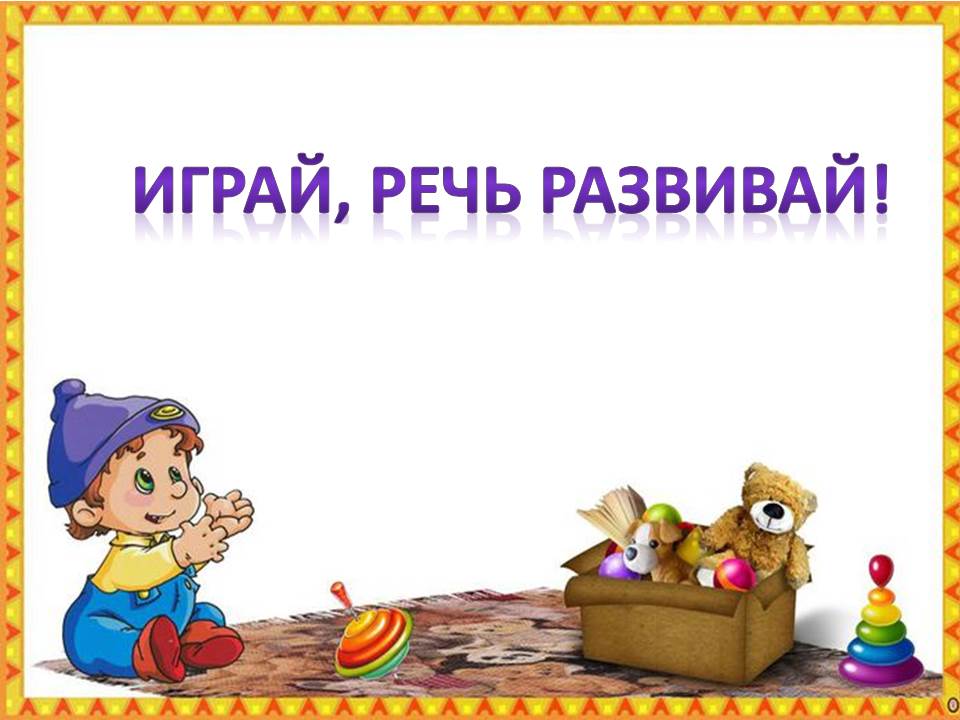 Подготовила :  Бакова Татьяна АлександровнаДетский сад МБДОУ №11 «Полянка»Группа № 15 «Бусинки» 1.«Кто спрятался за забором»Цель:  формировать лексико-грамматический строй речи.2. тема: «Насекомые» «Подбери признак»Цель: формировать умения образовывать  прилагательное к существительному.Бабочка (какая?) – красивая, пестрая, порхающая и т.д. (лупа)3. «Что изменилось» (картинки с мебелью)       Цель: расширение словарного запаса у детей. 4. «Кто в яйце»Цель: расширение словарного запаса у детей. 5. «Моё варенье»Цель: расширение словарного запаса, развитие умения согласовывать прилагательное с существительным.6. «Один-много»Цель: формировать умения у детей согласовывать существительного с количественным числительным.7. «Было –стало»Цель: формировать умения у детей согласовывать существительного с количественным числительным, автоматизировать в речи детей звук «ш».9.  «Вкусный пирожок» Цель: расширение словарного запаса, развитие умения согласовывать прилагательное с существительным.